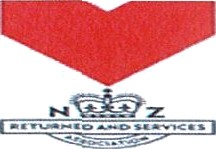 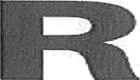 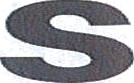 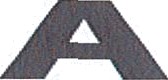 HOWICK RSA TERTIARY            EDUCATION GRANTApplication form2023ConditionsThis award is for a cash grant of $5,000.00 over two years ($2,500.00 per year). The grant is expected to be used to support study within the year it is awarded.Applicants must live in the area comprising the district of the Howick RSA and be attending a college within this area. The district is from Redoubt Road North to the Tamaki River and boarded by SH1.The Colleges are listed as:  Howick College, Pakuranga College, Macleans College, Edgewater College, Botany Downs Secondary College, Elim College, Sancta Maria College, Ormiston Senior College.Applications are accepted from students in their last year of college intending to pursue tertiary level   education or career specific training courses.The criteria for determining the successful applicant would include general ability, both academic and sporting, community service, and a genuine need for assistance. While not a determining criterion, links to the RSA could be an advantage.Shortlisted applicants will be interviewed by a panel who will make the decision.If you are the successful applicant, the first $2,500.00 will be transferred into your bank account.The second-year award will be processed via bank transfer at the end of the year, subject to proof provided to the RSA of a successful year.Completed application forms to be lodged with the Howick RSA by 1st November 2023 (schedule of other dates is included).  Late applications will not be considered.Personal detailsFull name of applicant: Date of birth:Address:Mobile phone number:Bank account number:Name of College:Present year at school:Current school subjects:Proposed course at Tertiary level/Intended subjects:At which Institution:Proposed career/Community involvement:First choice:Other possibilities:DeclarationI ............................................................ hereby declare that the information accompanying this application is true and correct.I authorise the Principal of …………………………………………………. college to enclose a copy of my latest school report with this application.      Signature …………………………………………………………………………….      Date ………………………………………………………………………………….…Note to applicantsYour application must be accompanied by a written letter in which you introduce yourself and set out the reasons for applying.You must enclose two recent testimonials.You must be prepared to be interviewed by the committee.Attach additional pages for relevant information as required.Completed application forms emailed to the Welfare Advisor by 1st November 2023.Important DatesApplications available in school: 18th September.Applications received by RSA: 1st November.Shortlist completed by: 6th November.Interviews to be conducted in the week of 20th November.Applicants notified of outcome by: 30th November.